                       PNW Passport Rotary Member Application Form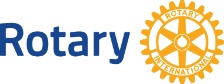             Personal Information                           									Full Name:______________________________________________  Nickname:  ___________________

             Home Address: ________________________________________________________________________Home Phone Number: _____________________     Cell Number:  _____________________Email: __________________________________     Birthdate:  _________________________             Were you previously a Rotarian?   No ______             Yes   Club(s) name: _____________________________           RI Member ID# ____________________Business InformationBusiness Name:   _____________________________________________________Position or Title: ______________________________________________________Business Address:______________________________________________________________________Business Phone Number: _____________________     Fax Number: _____________________                  Family Information Spouse / Partner name :  _________________________________________________________________ 

Birth Date:   ______________________________   Anniversary Date:  _____________________Children (Names & Birthdates):                                        _____________________________________	_______________________________________		_____________________________________             Tell Us A Bit About Yourself You can use this space or a separate document to tell us about your background, other family/community/work involvement, hobbies & skills, and why you would like to join and what are you interested in doing as a Rotarian._________________________________________________________________________________________________________________________________________________________________________________________________________________________________________________________________________________________________________________________________________________________________________________________________________________________________________________________________________________SignaturesDate:  ________________________                        Your Signature:  _____________________________________	